Как яблоко на блюдце, у нас Земля одна.Не торопитесь, люди, все выскрести до дна.Немудрено добраться до скрытых тайников,Разграбить все богатства у будущих веков.Мы общей жизни зерна, одной судьбы родня.Нам пировать позорно в счет будущего дня.Поймите это, люди, как собственный приказ,Не то Земли не будет у каждого из нас.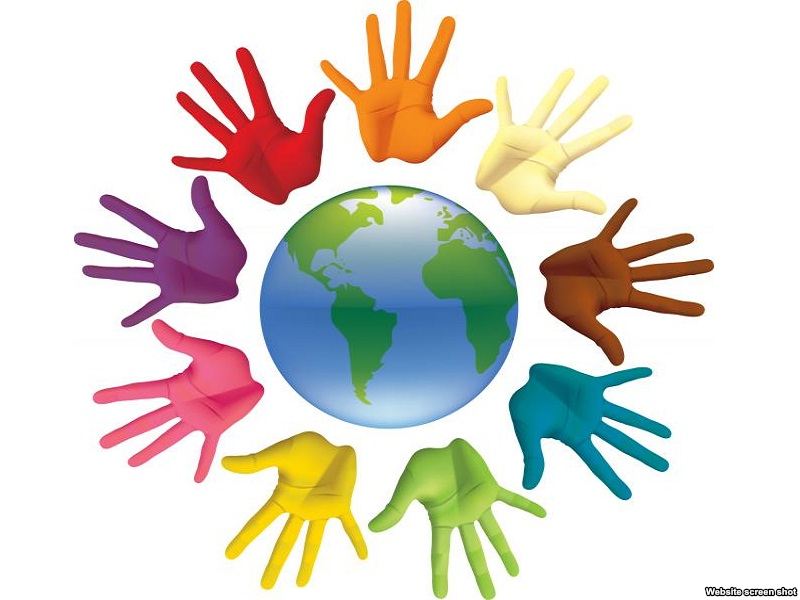 